ПРОГРАММА Обучения безопасным методами приемам выполнения работ с трубопроводами пара и горячей водыг. Самара2022 г1. Пояснительная записка1.1. Программа обучения безопасным методам и приемам выполнения работ с трубопроводами пара и горячей воды (далее – Программа) разработана в целях реализации требований Трудового кодекса Российской Федерации, Постановления Правительства РФ от 24.12.2021 № 2464 «О порядке обучения по охране труда и проверки знания требований охраны труда» и Приказа Федеральной службы по экологическому, технологическому и атомному надзору от 15 декабря 2020 г. № 536 «Об утверждении федеральных норм и правил в области промышленной безопасности "Правила промышленной безопасности при использовании оборудования, работающего под избыточным давлением».1.2. Целью обучения по Программе является приобретение слушателями необходимых знаний по охране труда для их применения в практической деятельности при выполнении работс трубопроводами пара и горячей водыс целью обеспечения профилактических мер по сокращению производственного травматизма и профессиональной заболеваемости.1.3. В результате прохождения обучения по Программе слушатели приобретают знания о вредных и опасных производственных факторов (ВОПФ) при  работе с трубопроводами пара и горячей воды; о причинах несчастных случаев; о технических мерах рисками, связанными с обслуживанием производственного оборудования; о требованиях безопасности к месту проведения работ; о подготовке к проведению работ; о требованиях к средствам защиты при выполнении работ с трубопроводами пара и горячей воды.1.4. Организация, оказывающая услуги по обучению работодателей и работников вопросам охраны труда, имеет лицензию на осуществление образовательной деятельности и аккредитована Минтрудом России на оказание услуг обучения работодателей и работников вопросам охраны труда. 1.5. По окончании обученияпроводится проверка знания требований охраны труда в формате тестирования, и слушателям, успешно прошедшем проверку знания по результатам проведения обучения и отработке практических умений применения безопасных методов и приемов выполнения работа с трубопроводами пара и горячей воды, выдается протокол проверки знания требований охраны труда.2. Базовые требования к содержаниюПрограммы2.1. Настоящая программа отвечает следующим требованиям: содержит требования в отношении безопасных методов и приемов выполнения работ;не противоречит нормативным правовым актам, содержащих государственные нормативные требования охраны труда.2.2. В Программе реализован механизм варьирования между теоретической подготовкой и решением практическим задач.2.3. Программа содержит практические занятия по формированию умений и навыков безопасного выполнения работ в объеме 25 процентов от общего количества учебных часов2.4. Содержание Программы определено учебным планом (Приложение № 1) и рабочими программами учебных модулей (Приложение №2).2.5. Условия реализации программы и оценка качества освоения программы представлены в приложениях № 3 и 4 соответственно.Приложение №1УЧЕБНЫЙ ПЛАН программы обучения безопасным методам и приемам выполнения работ с трубопроводами пара и горячей водыЦель:получение слушателями необходимых знаний по охране труда для их применения в практической деятельности при выполнении работ с трубопроводами пара и горячей воды.Категория слушателей: работники, непосредственно выполняющиеработы с трубопроводами пара и горячей воды, и лица, ответственные за организацию, выполнение и контроль приработе с трубопроводами пара и горячей воды.Срок обучения: 16 часов.Форма обучения: заочная с использованием дистанционных образовательных технологий; очная, с отрывом от производства.Требования к слушателям:лица, достигшие возраста восемнадцати лет, имеющие квалификацию или профессиональное образование, соответствующие характеру выполняемых работ.Требования к лицам, проводящим обучение (преподавателям): высшее образование, стаж работы в организации, оказывающей услуги обучения по охране труда, не менее одного года или опыт практической работы в области охраны труда не менее 5 лет в течение 10 лет, а также прошедших проверку знания с периодичностью 1 раз в 3 года.УЧЕБНЫЙ ПЛАНПриложение № 2РАБОЧИЕ ПРОГРАММЫ УЧЕБНЫХ МОДУЛЕЙпрограммы обучения безопасным методам и приемам выполнения работ с трубопроводами пара и горячей водыУстройство и назначение трубопроводов пара и горячей воды Конструкция трубопроводовпара и горячей воды Устройство трубопроводовВредные и опасные производственные факторы (ВОПФ) при  работе с трубопроводами пара и горячей воды Вредные и опасные производственные факторы при эксплуатации трубопроводов пара и горячей водыИсточники опасностиВиды опасных зон на производствепри эксплуатации трубопроводов пара и горячей водыПримеры и причины аварий и несчастных случаев при эксплуатации трубопроводов пара и горячей водыПричины и последствия аварий Классификация производственного травматизма Причины несчастных случаев на производствеМероприятия по управлению рисками, связанными с эксплуатацией трубопроводов пара и горячей водыОрганизационные мероприятияТехнические мероприятияСанитарно-гигиенические мероприятияРежимные мероприятияБезопасные приемы и методы работы с запорной арматуройТребования безопасности при эксплуатации трубопроводовТребования к средствам защиты при эксплуатации трубопроводов  пара и горячей водыТребования к средствам защитыЗащитные и предохранительные устройстваОградительные средства защитыПредохранительные средства защитыБлокирующие устройстваСпециальная одежда и специальная обувьПрактическое занятиеОрганизация работ на открытой территории, где располагается оборудование под давлением Приложение № 3УСЛОВИЯ РЕАЛИЗАЦИИ ПРОГРАММЫНормативные правовые документы, используемые при изучении программы обучения безопасным методам и приемам выполнения работ с трубопроводами пара и горячей водыПриложение №4ОЦЕНКА КАЧЕСТВА ОСВОЕНИЯ ПРОГРАММЫ1. Цель проверки знанияЦель проверки знания требований охраны труда – проверка готовности работника к выполнению работ в соответствии с требованиями безопасности.К прохождению проверки знания допускаются слушатели, освоившие Программу в полном объеме.Форма проверки знания Промежуточная проверка знанияПо результатам освоения материалов по модулю для самоконтроля знаний слушателей проводится промежуточная проверка знания в формате тестирования. Число тестовых заданий промежуточного тестирования содержится в количестве 5 вопросов по освоенным темам. Для прохождения промежуточного тестирования отводится5-10 минут по каждому модулю. Промежуточное тестирование считается успешно пройденным при достижении85 % правильных ответов и более. Количество попыток промежуточного тестирования - не ограничено. Итоговая проверка знанияИтоговая проверка знания требований охраны труда проводится в форме тестирования. Число тестовых заданий для итогового тестирования составляет20 вопросов. Для прохождение тестового задания отводится 20 минут. По итогу тестирования может быть результат - «удовлетворительно» или «не удовлетворительно». Число допустимых ошибок (порог «не удовлетворительно») устанавливается не более 15% в течение установленного времени. Если тестируемый не уложился (не дал правильные ответы на 85% тестовых вопросов, в установленное время), результат тестирования «не удовлетворительно». Тестовые задания состоят из выбора одного правильного ответа из нескольких предложенных. Число предложенных вариантов ответа в одном тестовом задании не менее 4 и не более 6. При генерации теста осуществляется рандомизация вопросов, ответов и их последовательностей. На прохождение теста отводится три попытки.Результаты проверки знанияРезультаты тестового задания контролируется системой тестирования. Результаты тестирования рассматриваются комиссией по проверке знаний требований охраны труда в составе 3 человек путем объективной и независимой оценки качества подготовки слушателей. По результатам рассмотрения комиссия принимает решение об успешном завершении слушателем обучения..Оценочные материалыОпоры могут быть:подвесные; подвижные; неподвижные;  роликовые.подвижные; стационарные; полуподвижные; неподвижные.раздвижные; подвесные; роликовые; стационарные.роликовые; механические; катковые; подвесные.При проведении каких испытаний используют заглушку?контрольные испытанияпневмоиспытаниягидроиспытаниятермоиспытанияФНП будет действовать на оборудование, находящееся под избыточным  давлением равным:0,08Па0,09 МПа1Мпа0,05 МпаВыберете составляющие элементы трубопровода:КрыльчаткаЗаглушкаКонденсатоотводчикиприборы КИПиАВыберете верные приборы КИПиАТермометртрихометррасходометрмультиметрСреди опасных производтсвенных факторов можно выделить:психо-физиологическиехимическиебиологическиеканцерогенныеВ чем отличие вредного производственного фактора от опасного?Воздействие вредного производственного фактора может привести к травме, а опасный к смертельному исходуВоздействие вредного производственного фактора может привести к ухудшению самочувствия, а опасный к смертельному исходуВоздействие вредного производственного фактора может привести к травме, а опасный к профессиональному заболеваниюнет правильного ответаК каким опасным производственным факторам относится бактерии?химическиефизические биологичечкиенет правильного ответаК видам опасных зон на производстве относитсятся:зона термических источников опасностизона химических источников опасностейзона биологических источников опасностизона пневматических источников опасностиК видам очистки воды относятся:смягчениестерилизацияобезжелезиваниевсе ответы верныеНапряжение растягивания - этовнутреннее давлениенагрузкапроизводительностьнет правильного ответаНаиболее частыми причинами возникновения аварий является:дефекты вследствиеэксплуатации оборудованиянарушение трудовой и производственной дисциплинынизкое качество проведения обслуживания, освидетельствования и ЭПБ оборудованиянизкое качество ремонта оборудованияИз-за утечки газа на предприятии отравились более 100 человек, большинство из них женщины. В этот момент на производстве находились около тысячи сотрудников. Данный инцидент является единичным случаем на этом производстве. Как можно классифицировать этот пример?одиночныйгрупповойхимическиймеханическийВ чем отличие несчастного случая на производстве и производственного травматизма?это взаимозаменяемые терминынесчастный случай связан с невыполнением требований по безопасности труда, а производственный травматизм нетпроизводственный травматизм распространяется только на застрахованных лиц, а несчастный случай нетнет правильного ответаЧто учитывается при расчете LTIFR?тяжесть несчастных случаеввремя, потраченное в результате полученных травмотработанное рабочее времячисло травмКакие параметры рабочей среды используются при категорировании трубопроводов ПиГВ?ТемператураДиаметрвид траспортируемого веществаДавлениеКаким Федеральным законом регулируется уровень опасности трубопроводов горячей воды и пара?ФЗ № 181ФЗ № 116ФЗ № 125Постановление Минтруда РФ №14Кем подписывается наряд-допуск?бригадиромруководителем подразделенияответственным за охрану трудавсе ответы верныеЧто указывается в наряде-допуске?меры безопасностиместо производства работстоимость работусловия производства работЧто наносят на поверхность трубопровода в качестве проведения технических мероприятий?концентрацию веществаСпециальная окрасканомер магистралинаправление средыКоллективные средств защиты подразделяют на:блокирующиепредохранительныезапорныевсе вышеперечисленныеБлокирующие устройства подразделяются на:механическиестационарныеподвижныезапорныеКакой уровень шума принято считать безопасны?100дБ40дБ80дБ90дБКакой уровень защиты характерен при использования СИЗ 85% времениМаксимально обеспечиваемый уровеньдостигается только 90% эффективностиэффективность защиты сниженаэффективность защиты отсутствуетКакие средства защиты следует использовать при работе с особо опасными веществами?средства защиты ногсредства защиты органов зренияСИЗОССИЗОД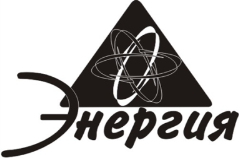 Автономная некоммерческая организация дополнительного профессионального образования «Учебный центр «ЭНЕРГИЯ»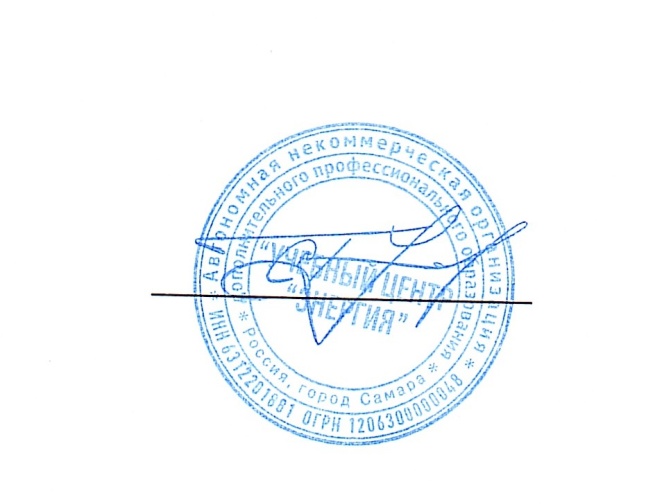 УТВЕРЖДАЮ:Директор АНО ДПО «УЦ «Энергия»                                      С.Г. Уполовников«______»_____________20____ г.№ п/пНаименование модуляПродолжительностьВ том числе часов (ч.)В том числе часов (ч.)Форма контроля№ п/пНаименование модуляПродолжительностьТеоретические занятия, часовПрактические занятия, часовФорма контроля1.Устройство и назначение трубопроводов пара и горячей воды2,02,0-тестирование2.Вредные и опасные производственные факторы 
(ВОПФ) при  работе с трубопроводами пара и горячей воды2,02,0-тестирование3.Примеры и причины аварий и несчастных случаев при эксплуатации трубопроводов пара и горячей воды1,01,0-тестирование4.Мероприятия по управлению рисками, связанными с эксплуатацией трубопроводов пара и горячей воды2,02,0-тестирование5.Требования к средствам защиты при эксплуатации трубопроводов пара и горячей воды1,01,0-тестирование6.Практическое занятие4,0-4,0демонстрация практических навыковПроверка знания2,0--Итоговое тестированияИтого:Итого:16104-№ п/пНормативный правовой актПрименениеФедеральные законыФедеральные законыФедеральные законыТрудовой кодекс РФ от 30.12.2001 № 197-ФЗ;ПрименяетсяФедеральный закон от 24.07.1998 № 125-ФЗ «Об обязательном социальном страховании от несчастных случаев на производстве и профессиональных заболеваниях»;ПрименяетсяПостановления Правительства РФПостановления Правительства РФПостановления Правительства РФПостановление Правительства РФ от 24.12.2021 № 2464 «О порядке обучения по охране труда и проверки знания требований охраны труда»;ПрименяетсяПостановление Правительства РФ от 5 июля 2022 г. № 1206 «О порядке расследования и учета случаев профессиональных заболеваний работников»ПрименяетсяНормативные правовые документы министерств и ведомств РФНормативные правовые документы министерств и ведомств РФНормативные правовые документы министерств и ведомств РФПриказ Министерства труда и социальной защиты РФ от 20 апреля 2022 г. № 223н «Об утверждении Положения об особенностях расследования несчастных случаев на производстве в отдельных отраслях и организациях, форм документов, соответствующих классификаторов, необходимых для расследования несчастных случаев на производстве»ПрименяетсяПриказ Федеральной службы по экологическому, технологическому и атомному надзору от 15 декабря 2020 г. № 536 "Об утверждении федеральных норм и правил в области промышленной безопасности "Правила промышленной безопасности при использовании оборудования, работающего под избыточным давлением"ПрименяетсяПриказ Министерства труда и социальной защиты РФ от 29 октября 2021 г. № 776н «Об утверждении Примерного положения о системе управления охраной труда».ПрименяетсяПриказ Минтруда России от 27.11.2020 № 833н "Об утверждении Правил по охране труда при размещении, монтаже, техническом обслуживании и ремонте технологического оборудования"ПрименяетсяПриказ Минтруда России от 11.12.2020 № 882н "Об утверждении Правил по охране труда при производстве дорожных строительных и ремонтно-строительных работ"ПрименяетсяПриказ Минтруда России от 12.11.2020 № 776н "Об утверждении Правил по охране труда при нанесении металлопокрытий"ПрименяетсяПриказ Минтруда России от 11.12.2020 № 883н "Об утверждении Правил по охране труда при строительстве, реконструкции и ремонте"ПрименяетсяПриказ Минтруда России от 27.11.2020 № 834н "Об утверждении Правил по охране труда при использовании отдельных видов химических веществ и материалов, при химической чистке, стирке, обеззараживании и дезактивации"ПрименяетсяПриказ Минтруда России от 29.10.2020 № 758н "Об утверждении Правил по охране труда в жилищно-коммунальном хозяйстве"ПрименяетсяПриказ Минтруда России от 11.12.2020 № 884н "Об утверждении Правил по охране труда при выполнении электросварочных и газосварочных работ"ПрименяетсяПостановление Госстроя России от 17.09.2002 № 123 «О принятии строительных норм и правил Российской Федерации «Безопасность труда в строительстве. Часть 2. Строительное производство. СНиП 12-04-2002;ПрименяетсяГОСТыГОСТыГОСТыГОСТ 12.0.004-2015 «Межгосударственный стандарт. Система стандартов безопасности труда. Организация обучения безопасности труда. Общие положения» (вместе с «Программами обучения безопасности труда»);ПрименяетсяТехнические регламентыТехнические регламентыТехнические регламентыТехнический регламент Таможенного союза «О безопасности средств индивидуальной защиты», утв. Решением Комиссии Таможенного союза от 09.12.2011 № 878.Применяется